@FDNY@FDNYFOUNDATION			#GetAlarmedNYC	F.D.N.Y.	    FDNY          	 	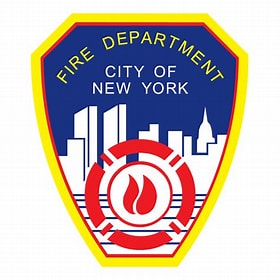 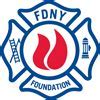 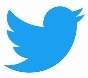 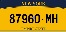 